GUIA Nº10 INGLÉS6° GRADENAME: ______________________________________   DATE:____________________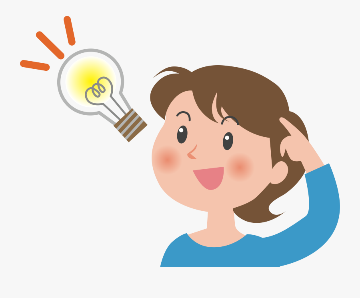 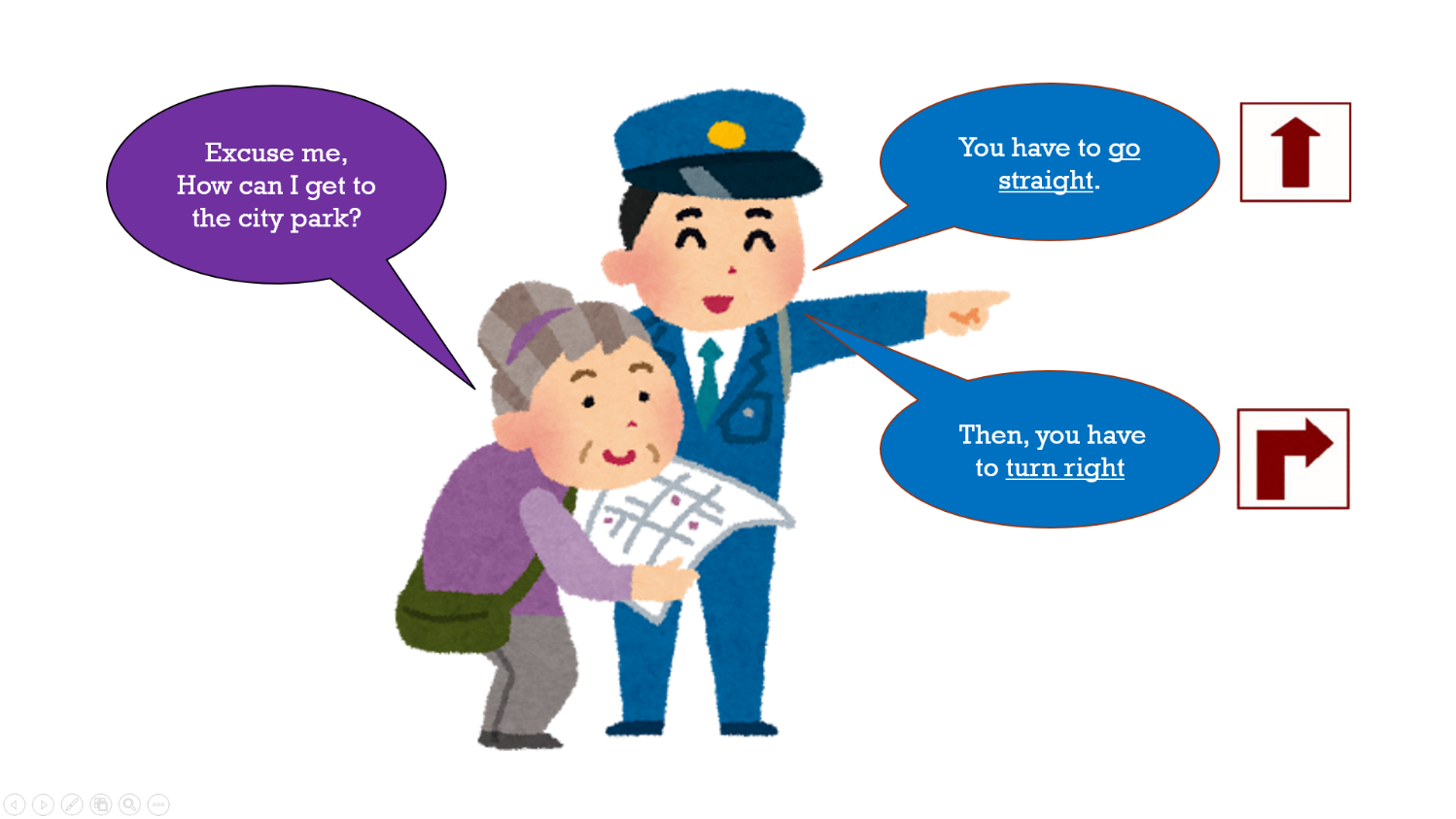 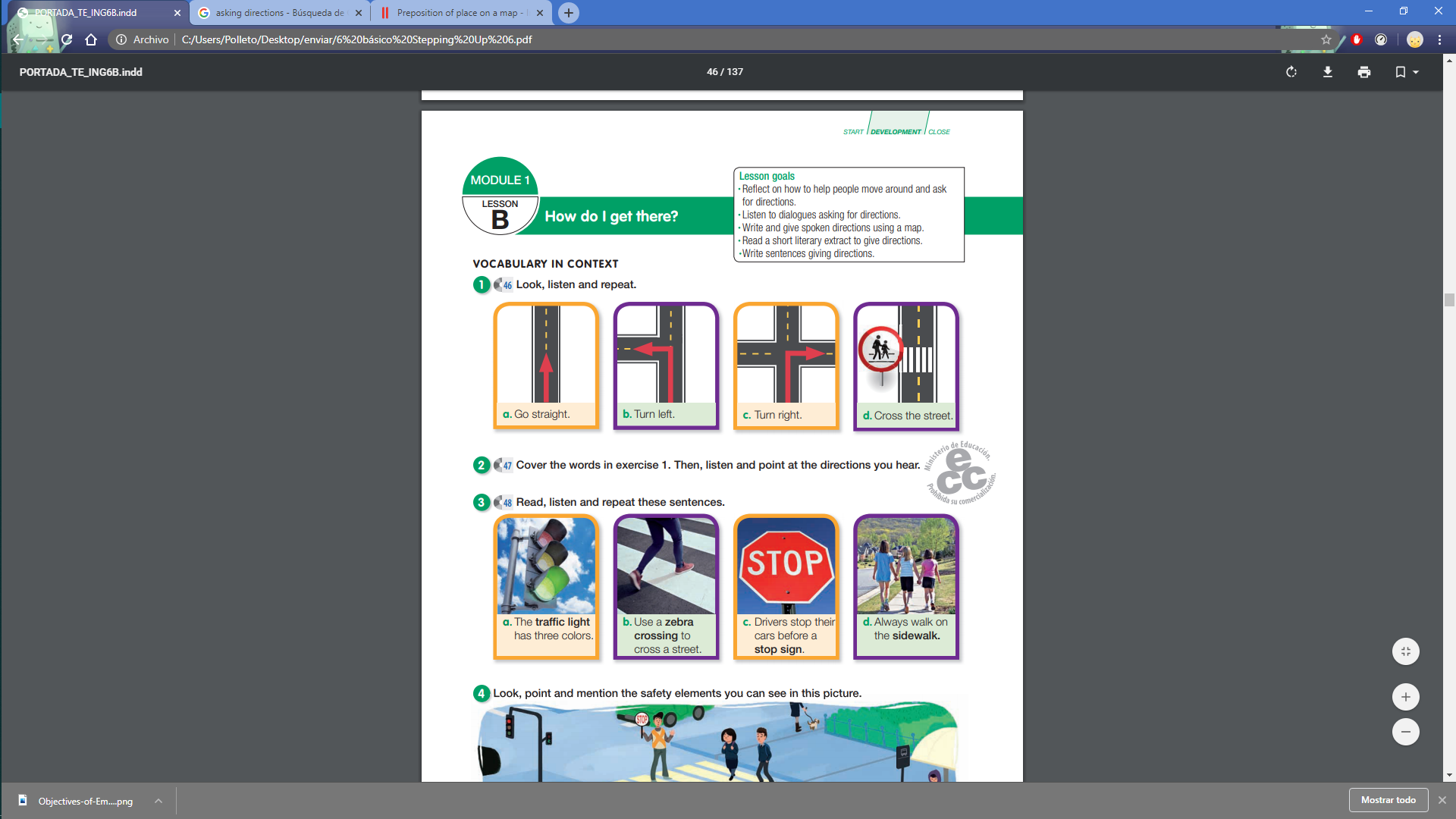 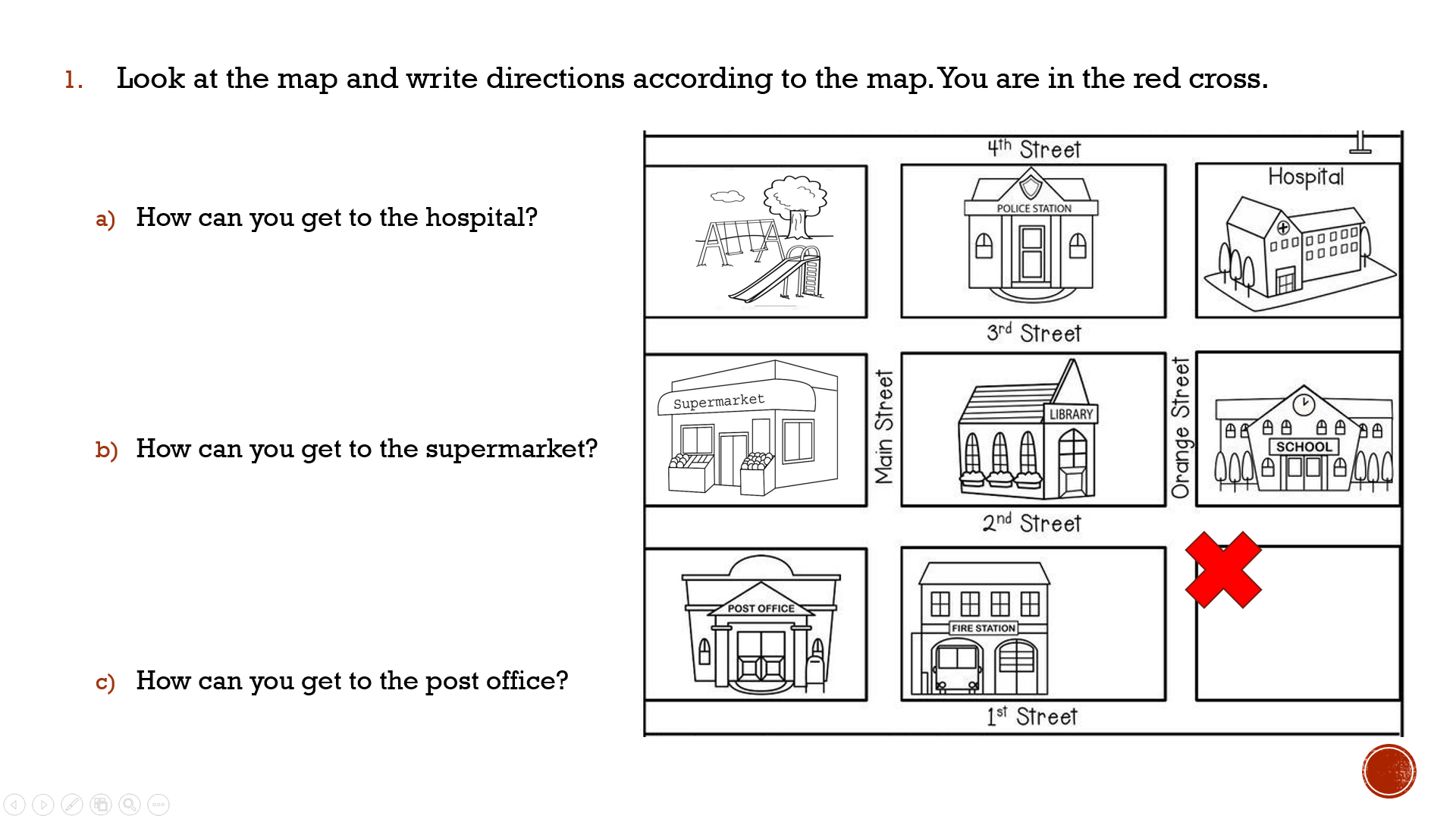 How can you get to the hospital?__________________________________________________________________________________________________________________________________________________________________________________________________________________How can you get to the supermarket?__________________________________________________________________________________________________________________________________________________________________________________________________________________How can you get to the post office?__________________________________________________________________________________________________________________________________________________________________________________________________________________1.- What is this picture?¿Qué es esta imagen?1.- What is this picture?¿Qué es esta imagen?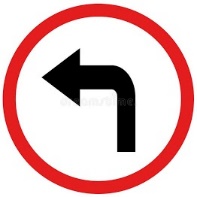 Go straightTurn leftTurn rightCross the street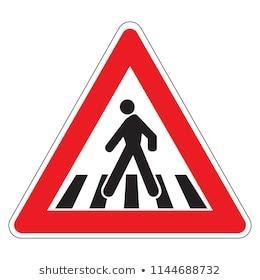 Go straightTurn leftTurn rightCross the street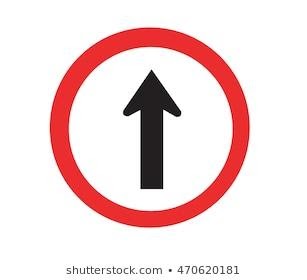 Go straightTurn leftTurn rightCross the streetGo straight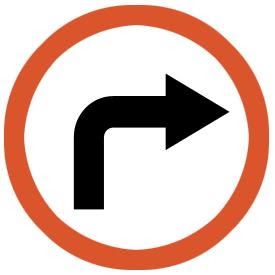 Turn leftTurn rightCross the street2.- Look at the map and choose the correct directions.  You are in the red cross.Mira el mapa y escoge la dirección correcta. Tú estás en la cruz roja.2.- Look at the map and choose the correct directions.  You are in the red cross.Mira el mapa y escoge la dirección correcta. Tú estás en la cruz roja.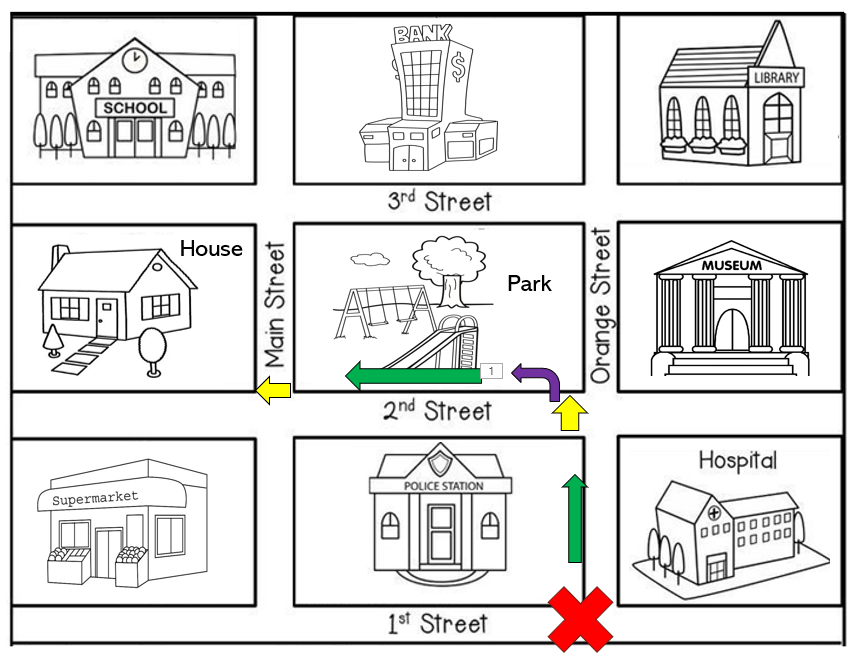 Go straight. Cross 2nd Street. Turn left. Go straight. Cross Main Street.Cross 2nd Street. Turn left. Go straight. Cross Main Street. Go straight.Go straight. Cross 2nd Street. Turn right. Go straight. Cross Main Street.Go straight. Cross 2nd Street. Turn left. Go straight. Cross Main Street.Cross 2nd Street. Turn left. Go straight. Cross Main Street. Go straight.Go straight. Cross 2nd Street. Turn right. Go straight. Cross Main Street.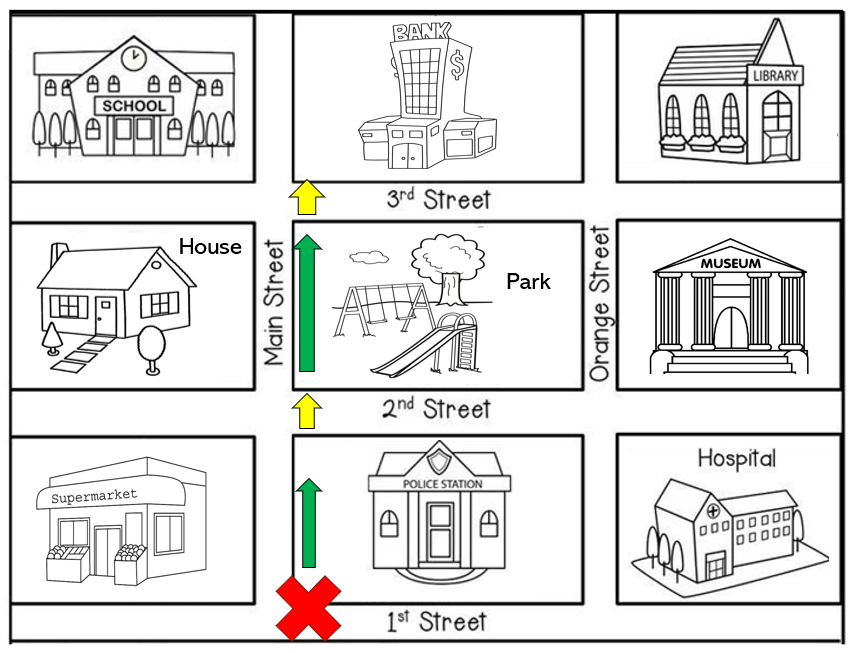 Go straight. Cross 1st Street. Go straight. Cross 2nd Street.Go straight. Cross 2nd Street. Go straight. Cross 3rd Street.Cross 2nd Street. Go straight. Cross 3rd Street. Go straight.Go straight. Cross 1st Street. Go straight. Cross 2nd Street.Go straight. Cross 2nd Street. Go straight. Cross 3rd Street.Cross 2nd Street. Go straight. Cross 3rd Street. Go straight.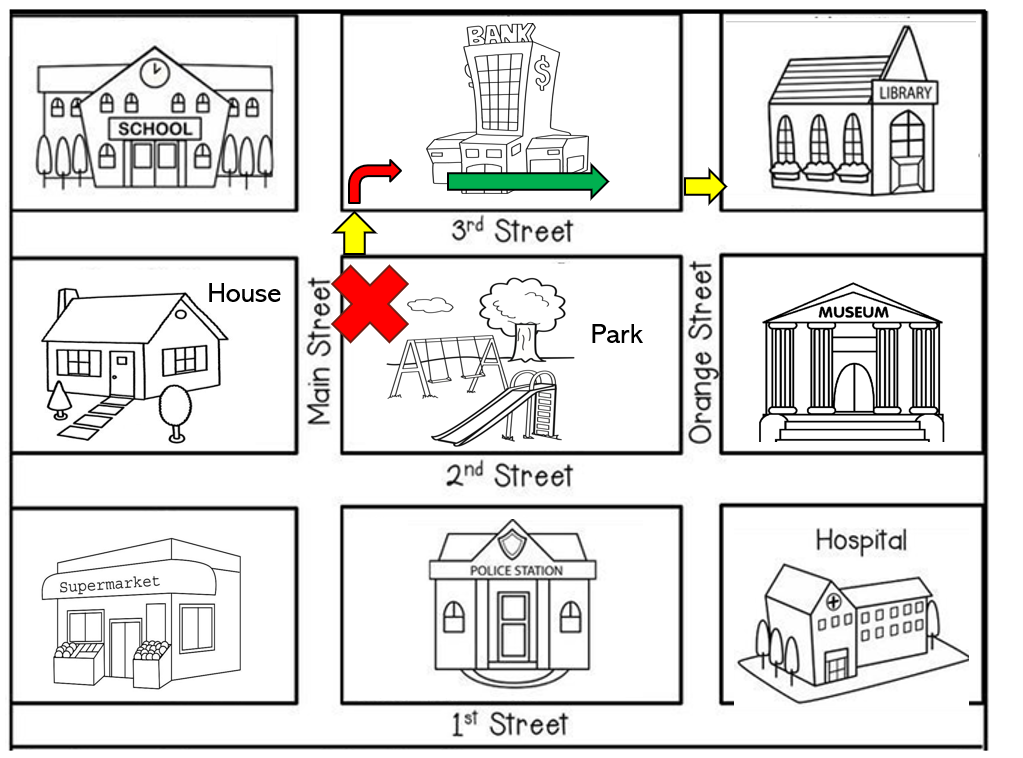 Cross 2nd Street. Turn right. Go straight. Cross Orange StreetCross 3rd Street. Turn right. Go straight. Cross Orange StreetCross 3rd Street. Turn left. Go straight. Cross Orange StreetCross 2nd Street. Turn right. Go straight. Cross Orange StreetCross 3rd Street. Turn right. Go straight. Cross Orange StreetCross 3rd Street. Turn left. Go straight. Cross Orange Street